ГУБЕРНАТОР САМАРСКОЙ ОБЛАСТИРАСПОРЯЖЕНИЕот 30 августа 2019 г. N 423-рОБ УТВЕРЖДЕНИИ РЕГИОНАЛЬНОЙ ПРОГРАММЫ САМАРСКОЙ ОБЛАСТИ"РАЗВИТИЕ СИСТЕМЫ ОКАЗАНИЯ ПАЛЛИАТИВНОЙ МЕДИЦИНСКОЙ ПОМОЩИ"Во исполнение подпункта "е" пункта 2 перечня поручений Президента Российской Федерации по итогам заседания Государственного совета Российской Федерации от 16.01.2019 N Пр-38ГС:1. Утвердить прилагаемую региональную программу Самарской области "Развитие системы оказания паллиативной медицинской помощи".2. Контроль за выполнением настоящего Распоряжения возложить на министерство здравоохранения Самарской области.3. Опубликовать настоящее Распоряжение в средствах массовой информации.4. Настоящее Распоряжение вступает в силу со дня его официального опубликования.И.о. ГубернатораСамарской областиВ.В.КУДРЯШОВУтвержденаРаспоряжениемГубернатора Самарской областиот 30 августа 2019 г. N 423-рРЕГИОНАЛЬНАЯ ПРОГРАММА САМАРСКОЙ ОБЛАСТИ"РАЗВИТИЕ СИСТЕМЫ ОКАЗАНИЯ ПАЛЛИАТИВНОЙ МЕДИЦИНСКОЙ ПОМОЩИ"1. Вводная часть1.1. Цель и задачи региональной программы Самарской области"Развитие системы оказания паллиативной медицинской помощи"Целью региональной программы Самарской области "Развитие системы оказания паллиативной медицинской помощи" (далее - Программа) является повышение доступности и качества паллиативной медицинской помощи (далее - ПМП) в Самарской области, в том числе при лечении болевого синдрома.Для достижения цели Программы предусматривается решение следующих задач:разработка и утверждение региональных нормативных правовых актов, направленных на повышение доступности развития системы оказания ПМП, в соответствии с требованиями действующего законодательства;развитие и совершенствование системы оказания ПМП в амбулаторных условиях, в том числе на дому, в стационарных условиях, направленных на повышение качества жизни пациентов, нуждающихся в ПМП;создание в Самарской области эффективной инфраструктуры для оказания ПМП, в том числе эффективное использование средств межбюджетного трансферта, выделенных из федерального бюджета бюджету Самарской области за счет бюджетных ассигнований резервного фонда Правительства Российской Федерации в целях развития ПМП;повышение доступности лекарственного обеспечения пациентов, нуждающихся в оказании ПМП, в том числе наркотическими лекарственными препаратами;обеспечение укомплектованности врачами, средним и младшим медицинским персоналом, прошедшим обучение по ПМП, медицинских организаций или их структурных подразделений;совершенствование базы данных пациентов, нуждающихся в ПМП;внедрение в практику медицинских организаций Самарской области мультидисциплинарного подхода в оказании ПМП;совершенствование взаимодействия медицинских организаций, организаций социального обслуживания, общественных организаций и иных некоммерческих организаций, осуществляющих свою деятельность в сфере охраны здоровья граждан, при оказании гражданам ПМП;совершенствование системы внутреннего контроля качества оказания ПМП, в том числе с применением медицинских информационных систем;развитие и внедрение практики применения телемедицинских технологий, разработка алгоритма дистанционного консультирования "врач-врач", "врач-пациент" на всех этапах оказания медицинской помощи, включая оказание ПМП на дому;повышение уровня информированности о ПМП среди населения и медицинского персонала.1.2. Основные целевые показатели эффективности реализацииПрограммыВ таблице 1 указаны основные целевые показатели эффективности реализации Программы.Таблица 1Основные целевые показатели(в ред. Распоряжения Губернатора Самарской областиот 05.04.2023 N 65-р)1.3. Перечень региональных правовых актов, регламентирующихоказание паллиативной медицинской помощи в Самарской областиТаблица 2Правовые акты, регламентирующие оказание паллиативноймедицинской помощи в Самарской области(в ред. Распоряжения Губернатора Самарской областиот 07.05.2021 N 136-р)2. Основные статистические данные Самарской области2.1. Общая информация о Самарской областиТаблица 3Социально-экономические показатели--------------------------------<*> Данные указываются на начало текущего периода.Таблица 4Показатели рождаемости и смертности--------------------------------<*> Данные представлены за 6 месяцев 2019 года.Таблица 5Финансово-экономические показателимлн. руб.2.2. Анализ текущего состояния системы оказания ПМПв Самарской области2.2.1. Оценка потребности населения в ПМПОценка потребности взрослых и детей в ПМП была проведена из расчета числа умерших, умноженного на коэффициент 0,67 <1>. В 2018 году в ПМП нуждались 28780 пациентов, что на 1,7% меньше показателя 2017 года - 29371.В 2018 году в кабинетах паллиативной помощи выполнено 1050 посещений, в 2017 году кабинеты ПМП не были организованы. Специалистами выездной патронажной службы ПМП выполнено 20918 посещений на дому, в том числе 81 к детям.В 2017 году на койках сестринского ухода было пролечено 9089 пациентов, в 2018 году - 9237 пациентов. В отделениях ПМП в 2017 году ПМП получили 1220 пациентов (2018 году - 1349), из них онкологические больные - 975 чел. в 2017 году, 1066 - в 2018 году. В 2017 году стационарную ПМП получили 77 детей (в 2018 году - 63).--------------------------------<1> Усредненный показатель смертности по различным нозологиям и распространенности болевого синдрома, составляющий 67% от всех умерших для взрослых и детей. Согласно методике Всемирной организации здравоохранения: Global Atlas of Palliative Care at the End of Life.2.2.2. Инфраструктура оказания ПМП, в том числе в разрезеадминистративно-территориального деленияПроведен сравнительный анализ количества структурных подразделений медицинских организаций, оказывающих ПМП, в том числе анализ коечного фонда, в 2017, 2018 годах.С целью оказания ПМП в амбулаторных условиях в 2018 году в Самарской области были открыты 2 кабинета ПМП (ГБУЗ "Самарский областной клинический онкологический диспансер" - 1, ГБУЗ СО "Тольяттинская городская клиническая больница N 5" - 1). Кроме того, как и в 2017 году, работали 7 отделений выездной патронажной ПМП (ГБУЗ "Самарский областной клинический онкологический диспансер" - 1, ГБУЗ СО "Тольяттинская городская клиническая больница N 5" - 1, ГБУЗ СО "Кинель-Черкасская центральная районная больница" - 1, ГБУЗ СО "Сызранская городская больница N 3", АНО "Самарский хоспис" - 1, ГБУЗ "Самарская областная клиническая больница им. В.Д. Середавина" - 1, ГБУЗ "Самарская областная детская клиническая больница им. Н.Н. Ивановой" - 1).Основные показатели работы структурных подразделений медицинских организаций, оказывающих ПМП:количество пациентов, получивших специализированную ПМП в 2018 году - 3877;количество посещений службами выездной патронажной помощи - 20918 к взрослым;количество консультаций в кабинетах паллиативной медицинской помощи - 1050;количество посещений с целью оказания первичной паллиативной помощи - 6810;количество пациентов, которым выписаны рецепты на наркотические средства и психотропные вещества: 2017 год - 2986 чел.; 2018 год - 3443 чел.; 2019 (6 мес.) - 2542 чел.;объем государственного задания на оказание ПМП МЗ СО в 2017 году составил 16356 посещений; в 2018 году - 16356 посещений, в том числе взрослым - 16243 посещения, детям - 113 посещений. Кроме того, за счет средств областного бюджета ежегодно порядка 5000 посещений на дому осуществляет АНО "Самарский хоспис";сотрудничество с некоммерческими организациями, осуществляющими деятельность в сфере организации добровольческой (волонтерской) деятельности: Самарской областной общественной организацией помощи детям, страдающим онкогематологическими заболеваниями "Виктория"; благотворительным фондом "Евита"; АНО "Самарский хоспис"; ОПФ "Надежда"; ФРС "Время жить"; Евангелическо-Лютеранской общиной Святого Георга города Самары; Церковью во имя преподобномученицы Великой княгини Елизаветы; Фондом развития межсекторного социального партнерства и НКО Самарский Фонд социального развития "Время жить!".С целью оказания специализированной паллиативной медицинской помощи в стационарных условиях взрослым и детям в Самарской области в 2018 году функционировала 91 паллиативная койка: ГБУЗ СО "Кинель-Черкасская центральная районная больница" (20), ГБУЗ СО "Нефтегорская центральная районная больница" (3), ГБУЗ СО "Жигулевская центральная городская больница" (10), ГБУЗ СО "Сызранская городская больница N 3" (10), ГБУЗ СО "Самарская городская больница N 7" (22), ГБУЗ СО "Тольяттинская городская клиническая больница N 5" (10), ГБУЗ "Самарский областной клинический центр профилактики и борьбы со СПИД" (5), ГБУЗ "Самарский областной клинический госпиталь для ветеранов войн" (6), АНО "Самарский хоспис" (4) (в 2017 году - 88), в том числе - 5 детских (ГБУЗ "Самарская областная клиническая больница им. В.Д. Середавина", ГБУЗ "Самарская областная детская клиническая больница им. Н.Н. Ивановой", ГБУЗ "Тольяттинская городская детская больница N 1"). Кроме того, функционируют 823 койки сестринского ухода (в 2017 году - 803). При этом в 2018 году на паллиативных койках было пролечено 1349 пациентов, в 2017 году - 1220. На детских паллиативных койках в 2018 году пролечено 63 пациента, в 2017 году - 77. На койках сестринского ухода в 2018 году лечение получили 9237 пациентов, в 2017 году - 9089.В 2018 году на паллиативных койках для взрослых пациентами проведено 6267 койко-дней (в 2017 году - 5245), на паллиативных койках для детей - 1407 койко-дней (в 2017 году - 1393). При этом в 2018 году средняя занятость паллиативной койки составила 291 день (в 2017 году - 312), онкологической паллиативной койки - 320 дней (в 2017 году - 323 дня), паллиативной койки для детей - 281 день (в 2017 году - 278). Занятость койки сестринского ухода в 2018 году составила 343 дня (в 2017 году - 333).Стоимость койко-дня в условиях паллиативного отделения в 2018 году составила: взрослому населению 1515,0 руб. (в 2017 году - 1467,0 руб.); детям - 2500,0 руб. (в 2017 году - 2489,77 руб.); взрослому населению в условиях отделения сестринского ухода - в 2018 году 1356,0 руб. (в 2017 году - 1220,6 руб.); больным с ВИЧ-инфекцией в условиях паллиативного отделения - в 2018 году 4581,0 руб. (в 2017 году - 4136,13 руб.).Показатель больничной летальности в 2018 году составил: на паллиативных койках - 5,26 (в 2017 году - 7,44), онкологических паллиативных койках - 36,63 (в 2017 году - 28,35), паллиативных детских койках - 12,90 (в 2017 году - 18,9), койках сестринского ухода - 2,17 (в 2017 году - 2,42).Средняя длительность пребывания в 2018 году составила: на паллиативных койках - 22,1 дня (в 2017 году - 21,5), онкологических паллиативных койках - 19,8 дня (в 2017 году - 22,6), детских паллиативных койках - 22,7 дня (в 2017 году - 21,8), койках сестринского ухода - 30,6 дня (в 2017 году - 29,2).Объем государственного задания на оказание ПМП составил: в 2017 году 274 909 койко-дней, в т.ч. 273 368 койко-дней для взрослых и 1541 койко-день для детей; в 2018 году 308 104 койко-дня, в т.ч. 306 624 койко-дня для взрослых и 1480 койко-дней для детей.2.2.3. Кадровое обеспечение структурных подразделениймедицинских организаций, оказывающих паллиативнуюмедицинскую помощьВ 35 государственных бюджетных учреждениях здравоохранения Самарской области, имеющих лицензию на оказание ПМП в стационарных условиях, функционируют отделения (палаты) сестринского ухода на 823 койки.В 13 медицинских организациях Самарской области функционируют кабинеты паллиативной помощи, отделения (палаты) паллиативной помощи и выездные патронажные бригады паллиативной помощи (кадровое обеспечение представлено в таблице 6).Таблица 6Кадровое обеспечение в разрезе структурных подразделениймедицинских организаций Самарской области, оказывающих ПМП--------------------------------<1> Медицинские специалисты указываются в разрезе конкретного структурного подразделения, оказывающего ПМП.<2> Кадровый дефицит рассчитывается исходя из соотношения количества занятых должностей и рекомендуемого норматива штатной численности, установленного приказом Минздрава России, Минтруда России от 31 мая 2019 года N 345н/372н.Перечень образовательных организаций, осуществляющих обучение медицинского персонала по вопросам оказания ПМП взрослым и детям в 2018 году, представлен в таблице 7.Таблица 7Перечень образовательных организацийВ 2018 году проведено 9 семинаров в режиме видеоконференции для врачей первичного звена, клинических фармакологов, онкологов, заместителей главного врача по медицинской части, заведующих отделениями медицинских организаций первичной медико-санитарной помощи на тему "Терапия хронического болевого синдрома и поддерживающая терапия онкологических больных", а также 31 выездной обучающий семинар. Повысили компетенции 350 медицинских работников.В 2018 году с использованием портала непрерывного медицинского образования Министерства здравоохранения Российской Федерации 3470 врачей освоили интерактивные образовательные модули "Хронический болевой синдром у взрослых пациентов, нуждающихся в паллиативной медицинской помощи: термины и определения, диагностика" (по утвержденным клиническим рекомендациям) и "Хронический болевой синдром у взрослых пациентов, нуждающихся в паллиативной медицинской помощи: лечение и реабилитация" (по утвержденным клиническим рекомендациям).2.2.4. Анализ распределения бюджетных ассигнований,выделенных из федерального бюджета, в целях развития ПМПВ рамках реализации постановления Правительства Российской Федерации от 01.03.2018 N 207 "Об утверждении Правил предоставления и распределения в 2018 году иных межбюджетных трансфертов из федерального бюджета бюджетам субъектов Российской Федерации за счет бюджетных ассигнований резервного фонда Правительства Российской Федерации в целях развития паллиативной медицинской помощи" в 2018 году в Самарской области на общую сумму 86,810 млн. рублей были закуплены медицинские изделия для стационаров паллиативного профиля, лекарственные препараты для паллиативных больных, разработана информационная программа мониторинга оказания ПМП.Средства субсидии распределены следующим образом:1. Обеспечение необходимыми лекарственными препаратами, включая наркотические лекарственные препараты - 23,705 млн. руб.Перечень лекарственных препаратов, закупаемых в целях оказания ПМП, включая наркотические лекарственные препараты, представлен в таблице 8.Таблица 8Перечень лекарственных препаратов для оказания ПМП2. Обеспечение медицинских организаций, оказывающих ПМП, медицинскими изделиями, в том числе для использования на дому, в соответствии с порядками оказания медицинской помощи - 58,105 млн. руб.В 2018 году на основании заявок государственных бюджетных учреждений здравоохранения Самарской области все отделения ПМП и сестринского ухода оснащены согласно порядкам оказания ПМП - приобретено 3229 медицинских изделий (ИВЛ, кислородные концентраторы, холодильники для хранения лекарств, функциональные кровати, медицинская мебель, медицинские изделия для ухода). Обеспечены нуждающиеся пациенты медицинскими изделиями для использования на дому. Приобретено для взрослых 8 аппаратов искусственной вентиляции легких, 190 кислородных концентраторов, для детей - 5 аппаратов искусственной вентиляции легких, 10 кислородных концентраторов. Закупки произведены централизованно государственным казенным учреждением Самарской области "Самарафармация".3. Организация мониторинга оказания ПМП взрослому и детскому населению - 5 млн. руб.Разработана информационная система мониторинга оказания ПМП взрослому и детскому населению, в рамках которой ведется разработка регистра пациентов, нуждающихся в ПМП.2.2.5. Доступность лекарственных препаратов в леченииболевого синдрома при оказании паллиативной медицинскойпомощиПо итогам 2018 года наркотические средства получили 3443 пациента (в 2017 году - 2986).В Самарской области в целях оценки интенсивности и характера боли используются формализованные дневники посещения пациента с хроническим болевым синдромом. В указанных дневниках врачи должны указать интенсивность и характер боли, а также в динамике проконтролировать эффект от назначенной противоболевой терапии. Кроме того, специалисты, оказывающие противоболевую терапию, для оценки интенсивности и характера боли используют шкалы, указанные в методических рекомендациях "Фармакотерапия хронического болевого синдрома у взрослых пациентов при оказании паллиативной медицинской помощи в стационарных и амбулаторно-поликлинических условиях" (нумерологическая, визуально-аналоговая, рейтинговая шкала оценки боли, опросник оценки нейропатической боли DN4).В 2017 году в Самарской области работали 123 аптеки, из которых 4 имели лицензию на работу с наркотическими средствами (НС) и психотропными веществами (ПВ); в 2018 году - 124 и 42 соответственно, в 2019 году - 125 и 42. По состоянию на 01.01.2019 аптек по изготовлению экстемпоральных лекарственных форм, содержащих НС и ПВ, не было.2.2.6. Система учета и мониторинга ПМПВ соответствии с приказом МЗ СО от 08.04.2019 N 478 "Об организации мониторинга оказания паллиативной медицинской помощи взрослому населению и детям в Самарской области" организована система ежеквартального мониторинга оказания паллиативной медицинской помощи взрослому населению и детям, в рамках которого ведется разработка регистра пациентов, нуждающихся в ПМП.Также главным внештатным специалистом МЗ СО по паллиативной медицинской помощи детям ведется реестр детей, нуждающихся в ПМП.2.2.7. Маршрутизация пациентов, нуждающихся в паллиативноймедицинской помощиМаршрутизация взрослых пациентов для оказания ПМП в учреждения здравоохранения, подведомственные МЗСО, осуществляется на основании приказа министерства здравоохранения Самарской области от 25.10.2019 N 1418 "Об организации оказания паллиативной медицинской помощи взрослому населению Самарской области".(в ред. Распоряжения Губернатора Самарской области от 07.05.2021 N 136-р)Маршрутизация детей для оказания ПМП в учреждения здравоохранения, подведомственные МЗ СО, осуществляется на основании приказа МЗ СО от 26.12.2018 N 1664 "О внесении изменений в приказ министерства здравоохранения Самарской области от 09.10.2015 N 1473 "О совершенствовании медицинской помощи детям Самарской области".2.2.9. Организация нутритивной поддержки при оказании ПМПС 2018 года под наблюдением в Самарской области находятся 6 детей с синдромом короткой кишки, которым оказывается полная энтеральная и парентеральная поддержка за счет средств областного бюджета в рамках государственной программы Самарской области "Развитие здравоохранения в Самарской области" на 2014 - 2021 годы в объеме 7 233 тыс. рублей.Совместно с главными внештатными специалистами по паллиативной медицинской помощи детям, детской гастроэнтерологии, детской пульмонологии, педиатрии проводятся консультации детей с нутритивной недостаточностью с целью подбора оптимального вида нутритивной поддержки.2.3. Текущее состояние развития социальной сферы в Самарскойобласти в рамках оказания ПМПСоциальная помощь взрослым пациентам и детям в стационарных условиях оказывается в 22 государственных бюджетных учреждениях Самарской области (таблица 9).Таблица 9Перечень стационарных учреждений социальной защитыСоциальная помощь взрослым пациентам на дому оказывается в 19 учреждениях социальной защиты Самарской области (таблица 10).Таблица 10Перечень учреждений социальной защиты, оказывающих помощьна дому взрослымСоциальная помощь детям на дому оказывается в 9 учреждениях социальной защиты Самарской области (таблица 11).Таблица 11Перечень учреждений социальной защиты, оказывающих помощьна дому детям2.4. Текущее состояние системы взаимодействия медицинскихорганизаций, оказывающих ПМП, с организациями социальногообслуживанияПо итогам 2018 года в структурные подразделения государственных бюджетных учреждений здравоохранения Самарской области для оказания паллиативной медицинской помощи госпитализировано 10 граждан, проживающих в организациях социального обслуживания (за первое полугодие 2019 года - 44). При этом из структурных подразделений государственных бюджетных учреждений здравоохранения в организации социального обслуживания в 2018 году переведено 108 граждан (за первое полугодие 2019 года - 82). Социальные услуги на дому в 2018 году получили 2186 паллиативных больных (за первое полугодие 2019 года - 545). В 2018 году социальные услуги на дому получили 2333 паллиативных больных (за первое полугодие 2019 года - 1617).2.5. Текущее состояние системы внешних коммуникаций в рамкахразвития ПМПНа сайтах медицинских организаций Самарской области размещена информация о телефонах горячей линии по вопросам качества и доступности оказания паллиативной медицинской помощи, лекарственного обеспечения, доступности обезболивающей терапии, обращения лекарственных средств, медицинских изделий и их качества.Проводится работа по информированию родителей и пациентов о функционировании службы ПМП детям в Самарской области путем социальных сетей, выступлений на телевидении.По итогам 2-го конкурса на предоставление грантов Президента Российской Федерации на развитие гражданского общества в 2019 году АНО "Самарский хоспис" реализуется проект "Повышение доступности и качества паллиативной помощи для пациентов с неизлечимыми онкологическими заболеваниями и членов их семей". В рамках проекта работает круглосуточный телефон горячей линии для консультирования пациентов и их близких по медицинским, психологическим, социальным вопросам. Консультации проводят врачи хосписа, медицинский психолог и социальный работник. По состоянию на 01.08.2019 количество звонков превысило плановые показатели: плановое количество звонков - 1514, реальное - 2699.В рамках проекта подготовлены, напечатаны и частично распространены в лечебных учреждениях Самарской области 5000 буклетов для населения "Боль терпеть нельзя" о принципах противоболевой терапии и 5000 буклетов для населения "Как получить паллиативную помощь", в которых указаны контактные данные специализированных учреждений по оказанию ПМП.За время реализации проекта опубликовано 8 материалов соответствующей тематики в местной печати.3. Региональная система оказания ПМП(в ред. Распоряжения Губернатора Самарской областиот 05.04.2023 N 65-р)Для достижения цели Программы предусмотрена реализация следующих мероприятий:совершенствование инфраструктуры оказания ПМП;кадровое обеспечение организаций, оказывающих ПМП;повышение качества и доступности обезболивания, в том числе повышение доступности лекарственных препаратов для лечения болевого синдрома;оснащение медицинских организаций, оказывающих ПМП;совершенствование взаимодействия медицинских организаций, организаций социального обслуживания;взаимодействие с социально ориентированными некоммерческими организациями, оказывающими услуги по медико-социальному сопровождению лиц, нуждающихся в ПМП.Исполнение мероприятий Программы позволит достичь к 2025 году следующих результатов:90%-е обеспечение ПМП пациентов, нуждающихся в данном виде медицинской помощи;функционирование 0,21 паллиативной койки на 10 000 детей;функционирование 3,2 паллиативной койки на 10 000 взрослых;функционирование 1,9 койки сестринского ухода на 10 000 взрослых;функционирование 0,8 выездной патронажной бригады ПМП на 100 000 взрослых;функционирование 0,57 выездной патронажной бригады паллиативной медицинской помощи на 50 000 детей;объем заявленной потребности в лекарственных препаратах, содержащих наркотические средства и психотропные вещества, рассчитанной в соответствии с методическими рекомендациями, достигнет следующих значений: в инвазивных лекарственных препаратах - 95%, в неинвазивных лекарственных препаратах - 90%, в неинвазивных лекарственных формах пролонгированного действия - 95%;полнота выборки лекарственных препаратов, содержащих наркотические средства и психотропные вещества, в рамках заявленных потребностей в соответствии с планом распределения наркотических средств и психотропных веществ в инвазивных лекарственных препаратах достигнет 95%, в неинвазивных лекарственных препаратах - 80%, в неинвазивных лекарственных формах пролонгированного действия - 80%;число врачей (физических лиц на занятых должностях) в медицинских организациях и структурных подразделениях, оказывающих паллиативную специализированную медицинскую помощь, достигнет 19 человек;доля пациентов, переведенных из структурных подразделений медицинских организаций, оказывающих ПМП в стационарных условиях, в организации социального обслуживания, в общем числе пролеченных пациентов по ПМП достигнет 1%;одна некоммерческая организация, осуществляющая свою деятельность в сфере охраны здоровья, получит меры государственной поддержки, в том числе в форме субсидий из бюджетов субъектов Российской Федерации, на оказание услуг, предусматривающих медико-социальное сопровождение лиц, нуждающихся в ПМП, включая организацию создания ПМП и содействие в ее получении.4. План мероприятий для достижения целевых показателейПрограммы(в ред. Распоряжения Губернатора Самарской областиот 05.04.2023 N 65-р)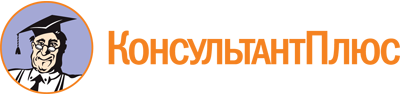 Распоряжение Губернатора Самарской области от 30.08.2019 N 423-р
(ред. от 05.04.2023)
"Об утверждении региональной программы Самарской области "Развитие системы оказания паллиативной медицинской помощи"Документ предоставлен КонсультантПлюс

www.consultant.ru

Дата сохранения: 27.06.2023
 Список изменяющих документов(в ред. Распоряжений Губернатора Самарской области от 07.05.2021 N 136-р,от 05.04.2023 N 65-р)Список изменяющих документов(в ред. Распоряжений Губернатора Самарской области от 07.05.2021 N 136-р,от 05.04.2023 N 65-р)N п/пНаименование показателяБазовое значение(на 31.12.2021)Период, годПериод, годПериод, годПериод, годN п/пНаименование показателяБазовое значение(на 31.12.2021)20222023202420251.Доля пациентов, получивших ПМП, в общем количестве пациентов, нуждающихся в ПМП, процентов65707590902.Обеспеченность паллиативными койками на 10 000 населения, из них:2.число коек на 10 000 детей0,090,210,210,210,212.число коек на 10 000 взрослых2,953,23,23,23,22.в том числе число коек сестринского ухода на 10 000 взрослых1,831,91,91,91,93.Обеспеченность выездными патронажными бригадами ПМП, в том числе:к взрослым, на 100 000 взрослых0,70,80,80,80,8к детям, на 50 000 детей0,60,570,570,570,574.Объем заявленной потребности в лекарственных препаратах, содержащих наркотические средства и психотропные вещества, рассчитанной в соответствии с методическими рекомендациями, в том числе:4.в инвазивных лекарственных препаратах, процентов70809090954.в неинвазивных лекарственных формах короткого действия, процентов40607090904.в неинвазивных лекарственных формах пролонгированного действия, процентов70858595955.Полнота выборки лекарственных препаратов, содержащих наркотические средства и психотропные вещества, в рамках заявленных потребностей в соответствии с планом распределения наркотических средств и психотропных веществв инвазивных лекарственных препаратах, процентов9090909595в неинвазивных лекарственных препаратах, процентов1160708080в неинвазивных лекарственных формах пролонгированного действия, процентов62657580806.Число врачей (физических лиц на занятых должностях) в медицинских организациях и структурных подразделениях, оказывающих паллиативную специализированную медицинскую помощь, человек10191919197.Доля пациентов, переведенных из структурных подразделений медицинских организаций, оказывающих паллиативную медицинскую помощь в стационарных условиях, в организации социального обслуживания, в общем числе пролеченных пациентов по паллиативной медицинской помощи, процентов1,411118.Число некоммерческих организаций, осуществляющих свою деятельность в сфере охраны здоровья, которые получили меры государственной поддержки, в том числе в форме субсидий из бюджетов субъектов Российской Федерации, на оказание услуг, предусматривающих медико-социальное сопровождение лиц, нуждающихся в паллиативной медицинской помощи, включая организацию создания паллиативной медицинской помощи и содействие в ее получении, единиц11111N п/пНаименованиеКраткие комментарии по содержанию правового акта1.Подпрограмма "Оказание паллиативной помощи, в том числе детям" на 2014 - 2022 годы государственной программы Самарской области "Развитие здравоохранения в Самарской области" на 2014 - 2022 годы, утвержденной постановлением Правительства Самарской области от 27.11.2013 N 674 (далее - подпрограмма)Подпрограмма в том числе регламентирует порядок определения объема и предоставления субсидий некоммерческим организациям, не являющимся государственными (муниципальными) учреждениями, за счет средств областного бюджета на финансовое обеспечение оказания ПМП, включает мероприятия по обеспечению больных, нуждающихся в ПМП, необходимыми лекарственными препаратами, включая обезболивание, по обеспечению медицинских организаций, оказывающих ПМП, медицинскими изделиями, в том числе для использования пациентами на дому2.Постановления Правительства Самарской области от 19.11.2014 N 710 "Об утверждении Порядка межведомственного взаимодействия органов государственной власти Самарской области при предоставлении социальных услуг и социального сопровождения", от 22.12.2014 N 808 "Об утверждении Регламента межведомственного взаимодействия органов государственной власти Самарской области в связи с реализацией полномочий в сфере социального обслуживания"Правовые акты определяют общие правила и формы межведомственного взаимодействия при предоставлении социальных услуг и при содействии в предоставлении медицинской, психологической, педагогической, юридической, социальной помощи, не относящейся к социальным услугам3.Приказ министерства здравоохранения Самарской области (далее - МЗ СО) от 25.06.2015 N 962 "Об образовании региональной профильной комиссии при министерстве здравоохранения Самарской области по паллиативной медицинской помощи"Правовым актом определены положение, задачи, состав, компетенции и порядок работы комиссии по ПМП4.Приказ МЗ СО от 01.10.2015 N 1419 "О едином телефоне горячей линии по вопросам оказания гражданам медицинской помощи, лекарственного обеспечения, в том числе доступности обезболивающей терапии, на территории Самарской области"Правовым актом регламентируется работа круглосуточного телефона горячей линии по вопросам оказания медицинской помощи, лекарственного обеспечения, в том числе доступности обезболивающей терапии5.Приказ МЗ СО от 09.10.2015 N 1473 "О совершенствовании медицинской помощи детям Самарской области"Правовым актом регламентируется маршрутизация детей для оказания ПМП в учреждения здравоохранения, подведомственные МЗ СО6.Приказ министерства здравоохранения Самарской области от 20.09.2021 N 1224 "О совершенствовании обеспечения обезболивающими лекарственными препаратами граждан с неизлечимыми прогрессирующими заболеваниями при оказании им паллиативной медицинской помощи в амбулаторных условиях"Правовым актом формализован дневник посещения пациента с хроническим болевым синдромом (далее - ХБС), утверждена аналитическая карта тактики ведения пациента с ХБС(п. 6 в ред. Распоряжения Губернатора Самарской области от 05.04.2023 N 65-р)(п. 6 в ред. Распоряжения Губернатора Самарской области от 05.04.2023 N 65-р)(п. 6 в ред. Распоряжения Губернатора Самарской области от 05.04.2023 N 65-р)7.Приказ МЗ СО от 25.07.2018 N 901 "Об организации выездной патронажной службы паллиативной медицинской помощи детям"Правовым актом регламентируется работа выездной патронажной службы ПМП детям Самарской области, в том числе маршрутизация детей для оказания ПМП на дому8.Приказ МЗ СО от 08.04.2019 N 478 "Об организации мониторинга оказания паллиативной медицинской помощи взрослому населению и детям в Самарской области"Правовым актом регламентируется организация системы учета пациентов, нуждающихся в ПМП9.Приказ МЗ СО от 26.04.2019 N 592 "Об организации обеспечения детей в Самарской области медицинскими изделиями при оказании паллиативной медицинской помощи на дому"Правовым актом регламентируется порядок обеспечения медицинскими изделиями детей при оказании ПМП на дому10.Приказ МЗ СО от 25.10.2019 N 1418 "Об организации оказания паллиативной медицинской помощи взрослому населению Самарской области"Правовым актом утверждена маршрутизация взрослого населения для оказания ПМП, рекомендована форма заключения лечащего врача, выявившего медицинские показания для оказания ПМП, анкета пациента, имеющего признаки нуждаемости в оказании ПМП, организован учет пациентов с заболеваниями, вызывающими нарушение функции дыхания, и нуждающихся в проведении по жизненным показаниям респираторной поддержки на дому, ежемесячный мониторинг выдачи пациентам медицинских изделий для проведения респираторной поддержки на домуN п/пПоказательЗначение показателя1.Федеральный округПриволжский2.Площадь региона, тыс. км253,63.Административный центрСамара4.Население региона, тыс. чел., в т.ч. <*>3 193,5144.1.Городское, тыс. чел.2 351,2804.2.Сельское, тыс. чел.842,2345.Плотность населения, человек на 1 км59,426.Количество административно-территориальных единиц (районов)377.Количество городских поселений128.Количество сельских поселений284Наименование показателяПериодПериодЕдиница измеренияСубъект, всегоРождаемость20172017чел.34 554Рождаемость20182018чел.33 033Рождаемость2019 <*>2019 <*>чел.14 575Смертность2017всегочел.43 838Смертность2017из них 0 - 17 лет включительночел.429Смертность2017из них старше трудоспособного возрастачел.33 585Смертность2018всегочел.42 956Смертность2018из них 0 - 17 лет включительночел.388Смертность2018из них старше трудоспособного возрастачел.33 353Смертность2019 *всегочел.21 374Смертность2019 *из них 0 - 17 лет включительночел.247Смертность2019 *из них старше трудоспособного возрастачел.16 574N п/пПоказатель201720182019 (план)2020 (план)2021 (план)1.Расходы на здравоохранение (0900)9203,1911190,7712922,5613147,8011515,652.Расходы бюджета Самарской области на ПМП, всего, в т.ч.:406,80601,98701,94722,29744,962.1.на оказание медицинских услуг ПМП в амбулаторных условиях, в том числе на дому30,82343,77970,70270,70270,7022.2.на оказание медицинских услуг ПМП в стационарных условиях375,113470,401500,810520,194542,8582.3.на оказание медицинских услуг ПМП в условиях дневного стационара000002.4.на приобретение медицинских изделий58,10100,43101,40101,402.5.иные расходы на ПМП, всего, в т.ч.:0,8629,7030,0030,0030,002.5.1.на организацию и обеспечение необходимыми лекарственными препаратами, включая инвазивные и неинвазивные наркотические лекарственные препараты, в целях оказания паллиативной медицинской помощи взрослым и детям23,5430,0030,0030,002.5.2.обеспечение пациентов лекарственными препаратами, лечебным питанием, расходными материалами, ингредиентами для парентерального питания и средствами медицинского назначения в целях исполнения судебных решений0,866,16N п/пМедицинские специалисты в соответствии с действующим законодательством <1>ПотребностьЧисло занятых должностейКоличество физических лиц основных работников на занятых должностяхКоличество физических лиц основных работников на занятых должностяхКадровый дефицит <2>, %N п/пМедицинские специалисты в соответствии с действующим законодательством <1>ПотребностьЧисло занятых должностейВсегоИз них обучено по вопросам ПМПКадровый дефицит <2>, %1.ГБУЗ СО "Самарская городская больница N 7"ГБУЗ СО "Самарская городская больница N 7"ГБУЗ СО "Самарская городская больница N 7"ГБУЗ СО "Самарская городская больница N 7"ГБУЗ СО "Самарская городская больница N 7"ГБУЗ СО "Самарская городская больница N 7"1.(количество кабинетов ПМП: 0 ед.;количество отделений выездных патронажных ПМП взрослым/детям: 0/0 ед.;паллиативные койки для взрослых/детей: 0/0 коек;онкологические паллиативные койки для взрослых/детей: 22/0 коек;койки сестринского ухода: 60 коек)(количество кабинетов ПМП: 0 ед.;количество отделений выездных патронажных ПМП взрослым/детям: 0/0 ед.;паллиативные койки для взрослых/детей: 0/0 коек;онкологические паллиативные койки для взрослых/детей: 22/0 коек;койки сестринского ухода: 60 коек)(количество кабинетов ПМП: 0 ед.;количество отделений выездных патронажных ПМП взрослым/детям: 0/0 ед.;паллиативные койки для взрослых/детей: 0/0 коек;онкологические паллиативные койки для взрослых/детей: 22/0 коек;койки сестринского ухода: 60 коек)(количество кабинетов ПМП: 0 ед.;количество отделений выездных патронажных ПМП взрослым/детям: 0/0 ед.;паллиативные койки для взрослых/детей: 0/0 коек;онкологические паллиативные койки для взрослых/детей: 22/0 коек;койки сестринского ухода: 60 коек)(количество кабинетов ПМП: 0 ед.;количество отделений выездных патронажных ПМП взрослым/детям: 0/0 ед.;паллиативные койки для взрослых/детей: 0/0 коек;онкологические паллиативные койки для взрослых/детей: 22/0 коек;койки сестринского ухода: 60 коек)(количество кабинетов ПМП: 0 ед.;количество отделений выездных патронажных ПМП взрослым/детям: 0/0 ед.;паллиативные койки для взрослых/детей: 0/0 коек;онкологические паллиативные койки для взрослых/детей: 22/0 коек;койки сестринского ухода: 60 коек)Отделение ПМП взрослымОтделение ПМП взрослымОтделение ПМП взрослымОтделение ПМП взрослымОтделение ПМП взрослымОтделение ПМП взрослымОтделение ПМП взрослым1.1.Врач по паллиативной медицинской помощи20001001.2.Средний медицинский персонал14,514,56601.3.Младший медицинский персонал14,512,566161.4.Врач-хирург0,250,251001.5.Врач-онколог0,250,251001.6.Заведующий отделением врач-терапевт111002.ГБУЗ "Самарский областной клинический онкологический диспансер"ГБУЗ "Самарский областной клинический онкологический диспансер"ГБУЗ "Самарский областной клинический онкологический диспансер"ГБУЗ "Самарский областной клинический онкологический диспансер"ГБУЗ "Самарский областной клинический онкологический диспансер"ГБУЗ "Самарский областной клинический онкологический диспансер"2.(количество кабинетов ПМП: 1 ед.;количество отделений выездных патронажных ПМП взрослым/детям: 1/0 ед.;паллиативные койки для взрослых/детей: 0/0 коек;онкологические паллиативные койки для взрослых/детей: 0/0 коек;койки сестринского ухода: 0 коек)(количество кабинетов ПМП: 1 ед.;количество отделений выездных патронажных ПМП взрослым/детям: 1/0 ед.;паллиативные койки для взрослых/детей: 0/0 коек;онкологические паллиативные койки для взрослых/детей: 0/0 коек;койки сестринского ухода: 0 коек)(количество кабинетов ПМП: 1 ед.;количество отделений выездных патронажных ПМП взрослым/детям: 1/0 ед.;паллиативные койки для взрослых/детей: 0/0 коек;онкологические паллиативные койки для взрослых/детей: 0/0 коек;койки сестринского ухода: 0 коек)(количество кабинетов ПМП: 1 ед.;количество отделений выездных патронажных ПМП взрослым/детям: 1/0 ед.;паллиативные койки для взрослых/детей: 0/0 коек;онкологические паллиативные койки для взрослых/детей: 0/0 коек;койки сестринского ухода: 0 коек)(количество кабинетов ПМП: 1 ед.;количество отделений выездных патронажных ПМП взрослым/детям: 1/0 ед.;паллиативные койки для взрослых/детей: 0/0 коек;онкологические паллиативные койки для взрослых/детей: 0/0 коек;койки сестринского ухода: 0 коек)(количество кабинетов ПМП: 1 ед.;количество отделений выездных патронажных ПМП взрослым/детям: 1/0 ед.;паллиативные койки для взрослых/детей: 0/0 коек;онкологические паллиативные койки для взрослых/детей: 0/0 коек;койки сестринского ухода: 0 коек)2.1.Кабинет ПМП взрослымКабинет ПМП взрослымКабинет ПМП взрослымКабинет ПМП взрослымКабинет ПМП взрослымКабинет ПМП взрослым2.1.1.Врач по паллиативной медицинской помощи111102.1.2.Средний медицинский персонал333302.1.3.Младший медицинский персонал222002.2.Отделение выездной патронажной ПМП взрослымОтделение выездной патронажной ПМП взрослымОтделение выездной патронажной ПМП взрослымОтделение выездной патронажной ПМП взрослымОтделение выездной патронажной ПМП взрослымОтделение выездной патронажной ПМП взрослым2.2.1.Врач по паллиативной медицинской помощи5443202.2.2.Средний медицинский персонал7,55,55,54,5272.2.3.Младший медицинский персонал2110502.2.4.Специалисты с высшим образованием112103.ГБУЗ СО "Жигулевская центральная городская больница"ГБУЗ СО "Жигулевская центральная городская больница"ГБУЗ СО "Жигулевская центральная городская больница"ГБУЗ СО "Жигулевская центральная городская больница"ГБУЗ СО "Жигулевская центральная городская больница"ГБУЗ СО "Жигулевская центральная городская больница"3.(количество кабинетов ПМП: 0 ед.;количество отделений выездных патронажных ПМП взрослым/детям: 0/0 ед.;паллиативные койки для взрослых/детей: 0/0 коек;онкологические паллиативные койки для взрослых/детей: 10/0 коек;койки сестринского ухода: 13 коек)(количество кабинетов ПМП: 0 ед.;количество отделений выездных патронажных ПМП взрослым/детям: 0/0 ед.;паллиативные койки для взрослых/детей: 0/0 коек;онкологические паллиативные койки для взрослых/детей: 10/0 коек;койки сестринского ухода: 13 коек)(количество кабинетов ПМП: 0 ед.;количество отделений выездных патронажных ПМП взрослым/детям: 0/0 ед.;паллиативные койки для взрослых/детей: 0/0 коек;онкологические паллиативные койки для взрослых/детей: 10/0 коек;койки сестринского ухода: 13 коек)(количество кабинетов ПМП: 0 ед.;количество отделений выездных патронажных ПМП взрослым/детям: 0/0 ед.;паллиативные койки для взрослых/детей: 0/0 коек;онкологические паллиативные койки для взрослых/детей: 10/0 коек;койки сестринского ухода: 13 коек)(количество кабинетов ПМП: 0 ед.;количество отделений выездных патронажных ПМП взрослым/детям: 0/0 ед.;паллиативные койки для взрослых/детей: 0/0 коек;онкологические паллиативные койки для взрослых/детей: 10/0 коек;койки сестринского ухода: 13 коек)(количество кабинетов ПМП: 0 ед.;количество отделений выездных патронажных ПМП взрослым/детям: 0/0 ед.;паллиативные койки для взрослых/детей: 0/0 коек;онкологические паллиативные койки для взрослых/детей: 10/0 коек;койки сестринского ухода: 13 коек)Отделение ПМП взрослымОтделение ПМП взрослымОтделение ПМП взрослымОтделение ПМП взрослымОтделение ПМП взрослымОтделение ПМП взрослымОтделение ПМП взрослым3.1.Врач по паллиативной медицинской помощи10001003.2.Средний медицинский персонал8,55,540153.3.Младший медицинский персонал5,5420274.ГБУЗ СО "Сызранская городская больница N 3"ГБУЗ СО "Сызранская городская больница N 3"ГБУЗ СО "Сызранская городская больница N 3"ГБУЗ СО "Сызранская городская больница N 3"ГБУЗ СО "Сызранская городская больница N 3"ГБУЗ СО "Сызранская городская больница N 3"4.(количество кабинетов ПМП: 0 ед.;количество отделений выездных патронажных ПМП взрослым/детям: 1/0 ед.;паллиативные койки для взрослых/детей: 0/0 коек;онкологические паллиативные койки для взрослых/детей: 10/0 коек;койки сестринского ухода: 45 коек)(количество кабинетов ПМП: 0 ед.;количество отделений выездных патронажных ПМП взрослым/детям: 1/0 ед.;паллиативные койки для взрослых/детей: 0/0 коек;онкологические паллиативные койки для взрослых/детей: 10/0 коек;койки сестринского ухода: 45 коек)(количество кабинетов ПМП: 0 ед.;количество отделений выездных патронажных ПМП взрослым/детям: 1/0 ед.;паллиативные койки для взрослых/детей: 0/0 коек;онкологические паллиативные койки для взрослых/детей: 10/0 коек;койки сестринского ухода: 45 коек)(количество кабинетов ПМП: 0 ед.;количество отделений выездных патронажных ПМП взрослым/детям: 1/0 ед.;паллиативные койки для взрослых/детей: 0/0 коек;онкологические паллиативные койки для взрослых/детей: 10/0 коек;койки сестринского ухода: 45 коек)(количество кабинетов ПМП: 0 ед.;количество отделений выездных патронажных ПМП взрослым/детям: 1/0 ед.;паллиативные койки для взрослых/детей: 0/0 коек;онкологические паллиативные койки для взрослых/детей: 10/0 коек;койки сестринского ухода: 45 коек)(количество кабинетов ПМП: 0 ед.;количество отделений выездных патронажных ПМП взрослым/детям: 1/0 ед.;паллиативные койки для взрослых/детей: 0/0 коек;онкологические паллиативные койки для взрослых/детей: 10/0 коек;койки сестринского ухода: 45 коек)4.1.Отделение ПМП взрослымОтделение ПМП взрослымОтделение ПМП взрослымОтделение ПМП взрослымОтделение ПМП взрослымОтделение ПМП взрослым4.1.1.Врач по паллиативной медицинской помощи10,2500754.1.2.Средний медицинский персонал8,456,7555204.1.3.Младший медицинский персонал6,56,255044.1.4.Заведующий отделением - врач по ПМП111104.1.5.Врач - анестезиолог-реаниматолог0,50,2500504.1.6.Медицинский психолог0,750001004.2.Отделение выездной патронажной ПМП взрослымОтделение выездной патронажной ПМП взрослымОтделение выездной патронажной ПМП взрослымОтделение выездной патронажной ПМП взрослымОтделение выездной патронажной ПМП взрослымОтделение выездной патронажной ПМП взрослым4.2.1.Врач по паллиативной медицинской помощи10001004.2.2.Средний медицинский персонал21,751112,54.2.3.Младший медицинский персонал2,50001005.ГБУЗ СО "Тольяттинская городская клиническая больница N 5"ГБУЗ СО "Тольяттинская городская клиническая больница N 5"ГБУЗ СО "Тольяттинская городская клиническая больница N 5"ГБУЗ СО "Тольяттинская городская клиническая больница N 5"ГБУЗ СО "Тольяттинская городская клиническая больница N 5"ГБУЗ СО "Тольяттинская городская клиническая больница N 5"5.(количество кабинетов ПМП: 1 ед.;количество отделений выездных патронажных ПМП взрослым/детям: 1/0 ед.;паллиативные койки для взрослых/детей: 40/0 коек;онкологические паллиативные койки для взрослых/детей: 0/0 коек;койки сестринского ухода: 0 коек)(количество кабинетов ПМП: 1 ед.;количество отделений выездных патронажных ПМП взрослым/детям: 1/0 ед.;паллиативные койки для взрослых/детей: 40/0 коек;онкологические паллиативные койки для взрослых/детей: 0/0 коек;койки сестринского ухода: 0 коек)(количество кабинетов ПМП: 1 ед.;количество отделений выездных патронажных ПМП взрослым/детям: 1/0 ед.;паллиативные койки для взрослых/детей: 40/0 коек;онкологические паллиативные койки для взрослых/детей: 0/0 коек;койки сестринского ухода: 0 коек)(количество кабинетов ПМП: 1 ед.;количество отделений выездных патронажных ПМП взрослым/детям: 1/0 ед.;паллиативные койки для взрослых/детей: 40/0 коек;онкологические паллиативные койки для взрослых/детей: 0/0 коек;койки сестринского ухода: 0 коек)(количество кабинетов ПМП: 1 ед.;количество отделений выездных патронажных ПМП взрослым/детям: 1/0 ед.;паллиативные койки для взрослых/детей: 40/0 коек;онкологические паллиативные койки для взрослых/детей: 0/0 коек;койки сестринского ухода: 0 коек)(количество кабинетов ПМП: 1 ед.;количество отделений выездных патронажных ПМП взрослым/детям: 1/0 ед.;паллиативные койки для взрослых/детей: 40/0 коек;онкологические паллиативные койки для взрослых/детей: 0/0 коек;койки сестринского ухода: 0 коек)5.1.Кабинет ПМП взрослымКабинет ПМП взрослымКабинет ПМП взрослымКабинет ПМП взрослымКабинет ПМП взрослымКабинет ПМП взрослым5.1.1.Врач по паллиативной медицинской помощи10001005.1.2.Средний медицинский персонал110005.1.3.Младший медицинский персонал000005.1.4.Врач-онколог110005.2.Отделение ПМП взрослымОтделение ПМП взрослымОтделение ПМП взрослымОтделение ПМП взрослымОтделение ПМП взрослымОтделение ПМП взрослым5.2.1.Врач по паллиативной медицинской помощи9,75733285.2.2.Средний медицинский персонал30,25221212275.2.3.Младший медицинский персонал29,75221717265.3.Отделение выездной патронажной ПМП взрослымОтделение выездной патронажной ПМП взрослымОтделение выездной патронажной ПМП взрослымОтделение выездной патронажной ПМП взрослымОтделение выездной патронажной ПМП взрослымОтделение выездной патронажной ПМП взрослым5.3.1.Врач по паллиативной медицинской помощи30001005.3.2.Средний медицинский персонал666605.3.3.Младший медицинский персонал000005.3.4.Врач-онколог31,7511426.ГБУЗ СО "Кинель-Черкасская центральная районная больница"ГБУЗ СО "Кинель-Черкасская центральная районная больница"ГБУЗ СО "Кинель-Черкасская центральная районная больница"ГБУЗ СО "Кинель-Черкасская центральная районная больница"ГБУЗ СО "Кинель-Черкасская центральная районная больница"ГБУЗ СО "Кинель-Черкасская центральная районная больница"6.(количество кабинетов ПМП: 0 ед.;количество отделений выездных патронажных ПМП взрослым/детям: 1/0 ед.;паллиативные койки для взрослых/детей: 0/0 коек;онкологические паллиативные койки для взрослых/детей: 20/0 коек;койки сестринского ухода: 12 коек)(количество кабинетов ПМП: 0 ед.;количество отделений выездных патронажных ПМП взрослым/детям: 1/0 ед.;паллиативные койки для взрослых/детей: 0/0 коек;онкологические паллиативные койки для взрослых/детей: 20/0 коек;койки сестринского ухода: 12 коек)(количество кабинетов ПМП: 0 ед.;количество отделений выездных патронажных ПМП взрослым/детям: 1/0 ед.;паллиативные койки для взрослых/детей: 0/0 коек;онкологические паллиативные койки для взрослых/детей: 20/0 коек;койки сестринского ухода: 12 коек)(количество кабинетов ПМП: 0 ед.;количество отделений выездных патронажных ПМП взрослым/детям: 1/0 ед.;паллиативные койки для взрослых/детей: 0/0 коек;онкологические паллиативные койки для взрослых/детей: 20/0 коек;койки сестринского ухода: 12 коек)(количество кабинетов ПМП: 0 ед.;количество отделений выездных патронажных ПМП взрослым/детям: 1/0 ед.;паллиативные койки для взрослых/детей: 0/0 коек;онкологические паллиативные койки для взрослых/детей: 20/0 коек;койки сестринского ухода: 12 коек)(количество кабинетов ПМП: 0 ед.;количество отделений выездных патронажных ПМП взрослым/детям: 1/0 ед.;паллиативные койки для взрослых/детей: 0/0 коек;онкологические паллиативные койки для взрослых/детей: 20/0 коек;койки сестринского ухода: 12 коек)6.1.Отделение ПМП взрослымОтделение ПМП взрослымОтделение ПМП взрослымОтделение ПМП взрослымОтделение ПМП взрослымОтделение ПМП взрослым6.1.1.Врач по паллиативной медицинской помощи20,500756.1.2.Средний медицинский персонал15,256,566576.1.3.Младший медицинский персонал12,25440676.2.Отделение выездной патронажной ПМП взрослымОтделение выездной патронажной ПМП взрослымОтделение выездной патронажной ПМП взрослымОтделение выездной патронажной ПМП взрослымОтделение выездной патронажной ПМП взрослымОтделение выездной патронажной ПМП взрослым6.2.1.Врач по паллиативной медицинской помощи0,50,50006.2.2.Средний медицинский персонал2111506.2.3.Младший медицинский персонал10001007.ГБУЗ СО "Нефтегорская центральная районная больница"ГБУЗ СО "Нефтегорская центральная районная больница"ГБУЗ СО "Нефтегорская центральная районная больница"ГБУЗ СО "Нефтегорская центральная районная больница"ГБУЗ СО "Нефтегорская центральная районная больница"ГБУЗ СО "Нефтегорская центральная районная больница"7.(количество кабинетов ПМП: 0 ед.;количество отделений выездных патронажных ПМП взрослым/детям: 0/0 ед.;паллиативные койки для взрослых/детей: 0/0 коек;онкологические паллиативные койки для взрослых/детей: 3/0 коек;койки сестринского ухода: 67 коек)(количество кабинетов ПМП: 0 ед.;количество отделений выездных патронажных ПМП взрослым/детям: 0/0 ед.;паллиативные койки для взрослых/детей: 0/0 коек;онкологические паллиативные койки для взрослых/детей: 3/0 коек;койки сестринского ухода: 67 коек)(количество кабинетов ПМП: 0 ед.;количество отделений выездных патронажных ПМП взрослым/детям: 0/0 ед.;паллиативные койки для взрослых/детей: 0/0 коек;онкологические паллиативные койки для взрослых/детей: 3/0 коек;койки сестринского ухода: 67 коек)(количество кабинетов ПМП: 0 ед.;количество отделений выездных патронажных ПМП взрослым/детям: 0/0 ед.;паллиативные койки для взрослых/детей: 0/0 коек;онкологические паллиативные койки для взрослых/детей: 3/0 коек;койки сестринского ухода: 67 коек)(количество кабинетов ПМП: 0 ед.;количество отделений выездных патронажных ПМП взрослым/детям: 0/0 ед.;паллиативные койки для взрослых/детей: 0/0 коек;онкологические паллиативные койки для взрослых/детей: 3/0 коек;койки сестринского ухода: 67 коек)(количество кабинетов ПМП: 0 ед.;количество отделений выездных патронажных ПМП взрослым/детям: 0/0 ед.;паллиативные койки для взрослых/детей: 0/0 коек;онкологические паллиативные койки для взрослых/детей: 3/0 коек;койки сестринского ухода: 67 коек)Отделение (палата) ПМП взрослымОтделение (палата) ПМП взрослымОтделение (палата) ПМП взрослымОтделение (палата) ПМП взрослымОтделение (палата) ПМП взрослымОтделение (палата) ПМП взрослымОтделение (палата) ПМП взрослым7.1.Врач по паллиативной медицинской помощи0,30001007.2.Средний медицинский персонал2,52,53307.3.Младший медицинский персонал2,52,52008.ГБУЗ "Самарский областной клинический центр профилактики и борьбы со СПИД"ГБУЗ "Самарский областной клинический центр профилактики и борьбы со СПИД"ГБУЗ "Самарский областной клинический центр профилактики и борьбы со СПИД"ГБУЗ "Самарский областной клинический центр профилактики и борьбы со СПИД"ГБУЗ "Самарский областной клинический центр профилактики и борьбы со СПИД"ГБУЗ "Самарский областной клинический центр профилактики и борьбы со СПИД"8.(количество кабинетов ПМП: 0 ед.;количество отделений выездных патронажных ПМП взрослым/детям: 0/0 ед.;паллиативные койки для взрослых/детей: 13/0 коек;онкологические паллиативные койки для взрослых/детей: 0/0 коек;койки сестринского ухода: 0 коек)(количество кабинетов ПМП: 0 ед.;количество отделений выездных патронажных ПМП взрослым/детям: 0/0 ед.;паллиативные койки для взрослых/детей: 13/0 коек;онкологические паллиативные койки для взрослых/детей: 0/0 коек;койки сестринского ухода: 0 коек)(количество кабинетов ПМП: 0 ед.;количество отделений выездных патронажных ПМП взрослым/детям: 0/0 ед.;паллиативные койки для взрослых/детей: 13/0 коек;онкологические паллиативные койки для взрослых/детей: 0/0 коек;койки сестринского ухода: 0 коек)(количество кабинетов ПМП: 0 ед.;количество отделений выездных патронажных ПМП взрослым/детям: 0/0 ед.;паллиативные койки для взрослых/детей: 13/0 коек;онкологические паллиативные койки для взрослых/детей: 0/0 коек;койки сестринского ухода: 0 коек)(количество кабинетов ПМП: 0 ед.;количество отделений выездных патронажных ПМП взрослым/детям: 0/0 ед.;паллиативные койки для взрослых/детей: 13/0 коек;онкологические паллиативные койки для взрослых/детей: 0/0 коек;койки сестринского ухода: 0 коек)(количество кабинетов ПМП: 0 ед.;количество отделений выездных патронажных ПМП взрослым/детям: 0/0 ед.;паллиативные койки для взрослых/детей: 13/0 коек;онкологические паллиативные койки для взрослых/детей: 0/0 коек;койки сестринского ухода: 0 коек)Отделение ПМП взрослымОтделение ПМП взрослымОтделение ПМП взрослымОтделение ПМП взрослымОтделение ПМП взрослымОтделение ПМП взрослымОтделение ПМП взрослым8.1.Врач по паллиативной медицинской помощи10001008.2.Средний медицинский персонал28,528,525008.3.Младший медицинский персонал19,519,514008.4.Заведующий отделением - врач - анестезиолог-реаниматолог111108.5.Врач анестезиолог-реаниматолог32,2540258.6.Врач-терапевт3,752,510338.7.Врач-невролог1,51,51008.8.Врач-инфекционист1,50,500669.ГБУЗ "Самарский областной клинический госпиталь для ветеранов войн"ГБУЗ "Самарский областной клинический госпиталь для ветеранов войн"ГБУЗ "Самарский областной клинический госпиталь для ветеранов войн"ГБУЗ "Самарский областной клинический госпиталь для ветеранов войн"ГБУЗ "Самарский областной клинический госпиталь для ветеранов войн"ГБУЗ "Самарский областной клинический госпиталь для ветеранов войн"9.(количество кабинетов ПМП: 0 ед.;количество отделений выездных патронажных ПМП взрослым/детям: 0/0 ед.;паллиативные койки для взрослых/детей: 7/0 коек;онкологические паллиативные койки для взрослых/детей: 0/0 коек;койки сестринского ухода: 0 коек)(количество кабинетов ПМП: 0 ед.;количество отделений выездных патронажных ПМП взрослым/детям: 0/0 ед.;паллиативные койки для взрослых/детей: 7/0 коек;онкологические паллиативные койки для взрослых/детей: 0/0 коек;койки сестринского ухода: 0 коек)(количество кабинетов ПМП: 0 ед.;количество отделений выездных патронажных ПМП взрослым/детям: 0/0 ед.;паллиативные койки для взрослых/детей: 7/0 коек;онкологические паллиативные койки для взрослых/детей: 0/0 коек;койки сестринского ухода: 0 коек)(количество кабинетов ПМП: 0 ед.;количество отделений выездных патронажных ПМП взрослым/детям: 0/0 ед.;паллиативные койки для взрослых/детей: 7/0 коек;онкологические паллиативные койки для взрослых/детей: 0/0 коек;койки сестринского ухода: 0 коек)(количество кабинетов ПМП: 0 ед.;количество отделений выездных патронажных ПМП взрослым/детям: 0/0 ед.;паллиативные койки для взрослых/детей: 7/0 коек;онкологические паллиативные койки для взрослых/детей: 0/0 коек;койки сестринского ухода: 0 коек)(количество кабинетов ПМП: 0 ед.;количество отделений выездных патронажных ПМП взрослым/детям: 0/0 ед.;паллиативные койки для взрослых/детей: 7/0 коек;онкологические паллиативные койки для взрослых/детей: 0/0 коек;койки сестринского ухода: 0 коек)Отделение ПМП взрослымОтделение ПМП взрослымОтделение ПМП взрослымОтделение ПМП взрослымОтделение ПМП взрослымОтделение ПМП взрослымОтделение ПМП взрослым9.1.Врач по паллиативной медицинской помощи1,50,50109.2.Средний медицинский персонал3,253,252209.3.Младший медицинский персонал3,253,2522010.АНО "Самарский хоспис"АНО "Самарский хоспис"АНО "Самарский хоспис"АНО "Самарский хоспис"АНО "Самарский хоспис"АНО "Самарский хоспис"10.(количество кабинетов ПМП: 0 ед.;количество отделений выездных патронажных ПМП взрослым/детям: 1/0 ед.;паллиативные койки для взрослых/детей: 0/0 коек;онкологические паллиативные койки для взрослых/детей: 4/0 коек;койки сестринского ухода: 0 коек)(количество кабинетов ПМП: 0 ед.;количество отделений выездных патронажных ПМП взрослым/детям: 1/0 ед.;паллиативные койки для взрослых/детей: 0/0 коек;онкологические паллиативные койки для взрослых/детей: 4/0 коек;койки сестринского ухода: 0 коек)(количество кабинетов ПМП: 0 ед.;количество отделений выездных патронажных ПМП взрослым/детям: 1/0 ед.;паллиативные койки для взрослых/детей: 0/0 коек;онкологические паллиативные койки для взрослых/детей: 4/0 коек;койки сестринского ухода: 0 коек)(количество кабинетов ПМП: 0 ед.;количество отделений выездных патронажных ПМП взрослым/детям: 1/0 ед.;паллиативные койки для взрослых/детей: 0/0 коек;онкологические паллиативные койки для взрослых/детей: 4/0 коек;койки сестринского ухода: 0 коек)(количество кабинетов ПМП: 0 ед.;количество отделений выездных патронажных ПМП взрослым/детям: 1/0 ед.;паллиативные койки для взрослых/детей: 0/0 коек;онкологические паллиативные койки для взрослых/детей: 4/0 коек;койки сестринского ухода: 0 коек)(количество кабинетов ПМП: 0 ед.;количество отделений выездных патронажных ПМП взрослым/детям: 1/0 ед.;паллиативные койки для взрослых/детей: 0/0 коек;онкологические паллиативные койки для взрослых/детей: 4/0 коек;койки сестринского ухода: 0 коек)10.1.Отделение выездной патронажной ПМП взрослымОтделение выездной патронажной ПМП взрослымОтделение выездной патронажной ПМП взрослымОтделение выездной патронажной ПМП взрослымОтделение выездной патронажной ПМП взрослымОтделение выездной патронажной ПМП взрослым10.1.1.Врач по паллиативной медицинской помощи2222010.1.2.Средний медицинский персонал5554010.2.ХосписХосписХосписХосписХосписХоспис10.2.1.Врач по паллиативной медицинской помощи0,50,510010.2.2.Средний медицинский персонал4,54321110.2.3.Младший медицинский персонал4,54,2540510.2.4.Медицинский психолог1111011.ГБУЗ СО "Тольяттинская городская детская больница N 1"ГБУЗ СО "Тольяттинская городская детская больница N 1"ГБУЗ СО "Тольяттинская городская детская больница N 1"ГБУЗ СО "Тольяттинская городская детская больница N 1"ГБУЗ СО "Тольяттинская городская детская больница N 1"ГБУЗ СО "Тольяттинская городская детская больница N 1"11.(количество кабинетов ПМП: 0 ед.;количество отделений выездных патронажных ПМП взрослым/детям: 0/1 ед.;паллиативные койки для взрослых/детей: 0/2 коек;онкологические паллиативные койки для взрослых/детей: 0/0 коек;койки сестринского ухода: 0 коек)(количество кабинетов ПМП: 0 ед.;количество отделений выездных патронажных ПМП взрослым/детям: 0/1 ед.;паллиативные койки для взрослых/детей: 0/2 коек;онкологические паллиативные койки для взрослых/детей: 0/0 коек;койки сестринского ухода: 0 коек)(количество кабинетов ПМП: 0 ед.;количество отделений выездных патронажных ПМП взрослым/детям: 0/1 ед.;паллиативные койки для взрослых/детей: 0/2 коек;онкологические паллиативные койки для взрослых/детей: 0/0 коек;койки сестринского ухода: 0 коек)(количество кабинетов ПМП: 0 ед.;количество отделений выездных патронажных ПМП взрослым/детям: 0/1 ед.;паллиативные койки для взрослых/детей: 0/2 коек;онкологические паллиативные койки для взрослых/детей: 0/0 коек;койки сестринского ухода: 0 коек)(количество кабинетов ПМП: 0 ед.;количество отделений выездных патронажных ПМП взрослым/детям: 0/1 ед.;паллиативные койки для взрослых/детей: 0/2 коек;онкологические паллиативные койки для взрослых/детей: 0/0 коек;койки сестринского ухода: 0 коек)(количество кабинетов ПМП: 0 ед.;количество отделений выездных патронажных ПМП взрослым/детям: 0/1 ед.;паллиативные койки для взрослых/детей: 0/2 коек;онкологические паллиативные койки для взрослых/детей: 0/0 коек;койки сестринского ухода: 0 коек)11.1.Отделение выездной патронажной ПМП детямОтделение выездной патронажной ПМП детямОтделение выездной патронажной ПМП детямОтделение выездной патронажной ПМП детямОтделение выездной патронажной ПМП детямОтделение выездной патронажной ПМП детям11.1.1.Врач по паллиативной медицинской помощи10,5005011.1.2.Средний медицинский персонал10,25007511.2.Отделение (палата) ПМП детямОтделение (палата) ПМП детямОтделение (палата) ПМП детямОтделение (палата) ПМП детямОтделение (палата) ПМП детямОтделение (палата) ПМП детям11.2.1.Врач по паллиативной медицинской помощи10,5005011.2.2.Средний медицинский персонал1100011.2.3.Младший медицинский персонал0100012.ГБУЗ "Самарская областная детская клиническая больница им. Н.Н. Ивановой"ГБУЗ "Самарская областная детская клиническая больница им. Н.Н. Ивановой"ГБУЗ "Самарская областная детская клиническая больница им. Н.Н. Ивановой"ГБУЗ "Самарская областная детская клиническая больница им. Н.Н. Ивановой"ГБУЗ "Самарская областная детская клиническая больница им. Н.Н. Ивановой"ГБУЗ "Самарская областная детская клиническая больница им. Н.Н. Ивановой"12.(количество кабинетов ПМП: 0 ед.;количество отделений выездных патронажных ПМП взрослым/детям: 0/1 ед.;паллиативные койки для взрослых/детей: 0/1 коек;онкологические паллиативные койки для взрослых/детей: 0/0 коек;койки сестринского ухода: 0 коек)(количество кабинетов ПМП: 0 ед.;количество отделений выездных патронажных ПМП взрослым/детям: 0/1 ед.;паллиативные койки для взрослых/детей: 0/1 коек;онкологические паллиативные койки для взрослых/детей: 0/0 коек;койки сестринского ухода: 0 коек)(количество кабинетов ПМП: 0 ед.;количество отделений выездных патронажных ПМП взрослым/детям: 0/1 ед.;паллиативные койки для взрослых/детей: 0/1 коек;онкологические паллиативные койки для взрослых/детей: 0/0 коек;койки сестринского ухода: 0 коек)(количество кабинетов ПМП: 0 ед.;количество отделений выездных патронажных ПМП взрослым/детям: 0/1 ед.;паллиативные койки для взрослых/детей: 0/1 коек;онкологические паллиативные койки для взрослых/детей: 0/0 коек;койки сестринского ухода: 0 коек)(количество кабинетов ПМП: 0 ед.;количество отделений выездных патронажных ПМП взрослым/детям: 0/1 ед.;паллиативные койки для взрослых/детей: 0/1 коек;онкологические паллиативные койки для взрослых/детей: 0/0 коек;койки сестринского ухода: 0 коек)(количество кабинетов ПМП: 0 ед.;количество отделений выездных патронажных ПМП взрослым/детям: 0/1 ед.;паллиативные койки для взрослых/детей: 0/1 коек;онкологические паллиативные койки для взрослых/детей: 0/0 коек;койки сестринского ухода: 0 коек)12.1.Отделение выездной патронажной ПМП детямОтделение выездной патронажной ПМП детямОтделение выездной патронажной ПМП детямОтделение выездной патронажной ПМП детямОтделение выездной патронажной ПМП детямОтделение выездной патронажной ПМП детям12.1.1.Врач по паллиативной медицинской помощи10,5005012.1.2.Средний медицинский персонал10,25007512.2.Отделение (палата) ПМП детямОтделение (палата) ПМП детямОтделение (палата) ПМП детямОтделение (палата) ПМП детямОтделение (палата) ПМП детямОтделение (палата) ПМП детям12.2.1.Врач по паллиативной медицинской помощи10,25007512.2.2.Средний медицинский персонал1100012.2.3.Младший медицинский персонал1100013.ГБУЗ "Самарская областная клиническая больница им. В.Д. Середавина"ГБУЗ "Самарская областная клиническая больница им. В.Д. Середавина"ГБУЗ "Самарская областная клиническая больница им. В.Д. Середавина"ГБУЗ "Самарская областная клиническая больница им. В.Д. Середавина"ГБУЗ "Самарская областная клиническая больница им. В.Д. Середавина"ГБУЗ "Самарская областная клиническая больница им. В.Д. Середавина"13.(количество кабинетов ПМП: 0 ед.;количество отделений выездных патронажных ПМП взрослым/детям: 0/1 ед.;паллиативные койки для взрослых/детей: 0/2 коек;онкологические паллиативные койки для взрослых/детей: 0/0 коек;койки сестринского ухода: 0 коек)(количество кабинетов ПМП: 0 ед.;количество отделений выездных патронажных ПМП взрослым/детям: 0/1 ед.;паллиативные койки для взрослых/детей: 0/2 коек;онкологические паллиативные койки для взрослых/детей: 0/0 коек;койки сестринского ухода: 0 коек)(количество кабинетов ПМП: 0 ед.;количество отделений выездных патронажных ПМП взрослым/детям: 0/1 ед.;паллиативные койки для взрослых/детей: 0/2 коек;онкологические паллиативные койки для взрослых/детей: 0/0 коек;койки сестринского ухода: 0 коек)(количество кабинетов ПМП: 0 ед.;количество отделений выездных патронажных ПМП взрослым/детям: 0/1 ед.;паллиативные койки для взрослых/детей: 0/2 коек;онкологические паллиативные койки для взрослых/детей: 0/0 коек;койки сестринского ухода: 0 коек)(количество кабинетов ПМП: 0 ед.;количество отделений выездных патронажных ПМП взрослым/детям: 0/1 ед.;паллиативные койки для взрослых/детей: 0/2 коек;онкологические паллиативные койки для взрослых/детей: 0/0 коек;койки сестринского ухода: 0 коек)(количество кабинетов ПМП: 0 ед.;количество отделений выездных патронажных ПМП взрослым/детям: 0/1 ед.;паллиативные койки для взрослых/детей: 0/2 коек;онкологические паллиативные койки для взрослых/детей: 0/0 коек;койки сестринского ухода: 0 коек)13.1.Отделение выездной патронажной ПМП детямОтделение выездной патронажной ПМП детямОтделение выездной патронажной ПМП детямОтделение выездной патронажной ПМП детямОтделение выездной патронажной ПМП детямОтделение выездной патронажной ПМП детям13.1.1.Врач по паллиативной медицинской помощи10,5005013.1.2.Средний медицинский персонал10,25007513.2.Отделение (палата) ПМП детямОтделение (палата) ПМП детямОтделение (палата) ПМП детямОтделение (палата) ПМП детямОтделение (палата) ПМП детямОтделение (палата) ПМП детям13.2.1.Врач по паллиативной медицинской помощи10,5005013.2.2.Средний медицинский персонал1100013.2.3.Младший медицинский персонал11000Наименование образовательного учрежденияНаименование тематического цикла повышения квалификацииОбъем обучения, часовКоличество обученных, чел.ФГБОУ ВО "Самарский государственный медицинский университет" Министерства здравоохранения Российской ФедерацииСовременные принципы паллиативной помощи и терапии острой и хронической боли у детей365ФГБОУ ВО "Самарский государственный медицинский университет" Министерства здравоохранения Российской ФедерацииПаллиативная помощь в онкологии367ФГБОУ ВО "Самарский государственный медицинский университет" Министерства здравоохранения Российской ФедерацииПаллиативная помощь в практике первичного звена здравоохранения3610ФГБОУ ВО "Самарский государственный медицинский университет" Министерства здравоохранения Российской ФедерацииФармакотерапия хронического болевого синдрома у больных злокачественными новообразованиями368ФГБОУ ВО "Самарский государственный медицинский университет" Министерства здравоохранения Российской ФедерацииФармакотерапия больных с хроническим болевым синдромом и поддерживающая терапия3610ФГБОУ ВО "Самарский государственный медицинский университет" Министерства здравоохранения Российской ФедерацииСовременные проблемы паллиативной помощи и терапии острой и хронической боли у детей361Итого врачейИтого врачейИтого врачей41ГАУ ДПО "Самарский областной центр повышения квалификации специалистов здравоохранения" (с 01.09.2018 реорганизовано в ГБПОУ "Самарский медицинский колледж им. Н. Ляпиной")Вопросы паллиативной помощи в деятельности специалиста сестринского дела7247Итого среднего медицинского персоналаИтого среднего медицинского персоналаИтого среднего медицинского персонала47N п/пМеждународное непатентованное наименованиеТорговое наименование1.АмитриптилинАмитриптилин табл. 0.025 N 502.БаклофенБаклосан табл. 10 мг N 503.Бупренорфин + НалоксонБупраксон табл. сублингв. N 204.ГалоперидолГалоперидол р-р для в/в и в/м введ. 5 мг/мл 1 мл N 55.ГалоперидолГалоперидол табл. 5 мг N 506.ДексаметазонДексаметазон р-р д/ин. 4 мг/мл 1 мл N 107.ДиазепамСибазон р-р для в/в и в/м введ. 5 мг/мл 2 мл N 58.ДиазепамСибазон табл. 5 мг N 209.КарбамазепинКарбалепсин ретард табл. пролонг. 400 мг N 5010.КарбамазепинКарбамазепин табл. 200 мг N 5011.Кодеин + Морфин + Носкапин + Папаверин + ТебаинОмнопон р-р для п/к введ. 1.44 + 11.5 + 5.4 + 0.72 + 0.1 мг/1 мл N 512.МорфинМСТ континус табл. пролонг. 10 мг N 20 или Морфина сульфат капс. пролонг. 10 мг N 2013.МорфинМСТ континус табл. 100 мг N 20 или Морфина сульфат капс. пролонг. 100 мг N 2014.МорфинМСТ континус табл. пролонг. 30 мг N 20 или Морфина сульфат капс. пролонг. 30 мг N 2015.МорфинМСТ континус табл. пролонг. 60 мг N 20 или Морфина сульфат капс. пролонг. 60 мг N 2016.МорфинМорфин р-р д/ин. 10 мг/мл 1 мл N 1017.МорфинМорфин табл. 10 мг N 2018.МорфинМорфин табл. 5 мг N 2019.Налоксон + ОксикодонТаргин табл. пролонг. 10 мг + 20 мг N 2020.Налоксон + ОксикодонТаргин табл. пролонг. 2.5 мг + 5 мг N 2021.Налоксон + ОксикодонТаргин табл. пролонг. 20 мг + 40 мг N 2022.Налоксон + ОксикодонТаргин табл. пролонг. 5 мг + 10 мг N 2023.ПрегабалинПрегабалин капс. 150 мг N 1424.ПрегабалинПрегабалин капс. 75 мг N 1425.ПропионилфенилэтоксиэтилпиперидинПросидол 20 мг N 1026.ТримеперидинПромедол р-р д/ин. 20 мг/мл 1 мл N 1027.ТримеперидинПромедол табл. 25 мг N 1028.ФентанилФендивия ТДТС 100 мкг/ч N 529.ФентанилФендивия ТДТС 12.5 мкг/ч N 530.ФентанилФендивия ТДТС 25 мкг/ч N 531.ФентанилФендивия ТДТС 50 мкг/ч N 532.ФентанилФендивия ТДТС 75 мкг/ч N 5КонсультантПлюс: примечание.Нумерация пунктов дана в соответствии с официальным текстом документа.N п/пНаименование учреждения стационарного типаЮридический адрес учреждения стационарного типаКойко-мест в учреждении (план)Численность граждан, получивших социальные услуги в 2018 году, чел.1.ГБУ СО "Алексеевский пансионат для инвалидов"446640, Самарская область, Алексеевский район, с. Алексеевка, ул. Юбилейная, д. 251552.ГБУ СО "Владимировский пансионат для инвалидов (дом-интернат для психически больных)"446233, Самарская область, Безенчукский район, с. Владимировка, ул. Кооперативная, д. 1132102103.ГБУ СО "Высокинский пансионат для инвалидов (дом-интернат для психически больных)"446177, Самарская область, Пестравский район, с. Высокое, ул. Степная, д. 12922994.ГБУ СО "Кошкинский пансионат для ветеранов труда (дом-интернат для престарелых и инвалидов)"446821, Самарская область, Кошкинский район, с. Орловка, ул. Октябрьская, д. 2А1371305.ГБУ СО "Клявлинский пансионат для ветеранов труда (дом-интернат для престарелых и инвалидов)"446951, Самарская область, Клявлинский район, с. Черный Ключ, ул. Центральная, д. 396926.ГБУ СО "Красноармейский специальный пансионат (специальный дом-интернат для престарелых и инвалидов)"446140, Самарская область, Красноармейский район, с. Красноармейское, ул. Мира, д. 542001937.ГБУ СО "Отрадненский пансионат для ветеранов труда (дом-интернат для престарелых и инвалидов)"446304, Самарская область, г. Отрадный, ул. Нефтяников, д. 652001918.ГБУ СО "Южный пансионат для ветеранов труда (дом-интернат для престарелых и инвалидов)"446178, Самарская область, Пестравский район, с. Майское, ул. Шоссейная, д. 798979.ГБУ СО "Потаповский пансионат для инвалидов (психоневрологический интернат)"446380, Самарская область, Красноярский район, п. Потаповка, ул. Центральная, д. 6445145010.ГБУ СО "Похвистневский молодежный пансионат для инвалидов (дом-интернат для психически больных)"446454, Самарская область, г. Похвистнево, ул. Малиновского, д. 6031231211.ГБУ СО "Приволжский молодежный пансионат для инвалидов (дом-интернат для психически больных)"445556, Самарская область, Приволжский район, с. Спасское, ул. Крестьянская, д. 2а35835912.ГБУ СО "Самарский молодежный пансионат для инвалидов (дом-интернат для психически больных)"Самарская область, г. Самара, Кировский район, ул. Дальневосточная, д. 9910310313.ГБУ СО "Самарский областной геронтологический центр (дом-интернат для престарелых и инвалидов)"443107, г. Самара, п. Мехзавод, кв. 15, д. 2026025314.ГБУ СО "Самарский пансионат для детей-инвалидов (детский дом-интернат для умственно отсталых детей)"443016, Самарская область, г. Самара, ул. Нагорная, д. 1523023315.ГБУ СО "Сергиевский пансионат для детей-инвалидов (детский дом-интернат для умственно отсталых детей)"446552, Самарская область, Сергиевский район, с. Воротнее, ул. Почтовая, д. 2215515516.ГБУ СО "Солнечнополянский пансионат для инвалидов (психоневрологический интернат)"445363, Самарская область, г.о. Жигулевск, с. Солнечная Поляна, ул. 2-я Набережная, д. 2142042217.ГБУ СО "Сызранский пансионат для ветеранов труда (дом-интернат для престарелых и инвалидов)"446012, Самарская область, г. Сызрань, ул. Новосибирская, д. 3943241218.ГБУ СО "Сызранский пансионат для инвалидов (психоневрологический интернат)"446012, Самарская область, г. Сызрань, ул. Кировоградская, д. 2661561719.ГБУ СО "Тольяттинский пансионат для ветеранов труда (дом-интернат для престарелых и инвалидов)"445004, Самарская область, г. Тольятти, ул. Ларина, д. 141439220.ГБУ СО "Хворостянский пансионат для ветеранов войны и труда (дом-интернат для престарелых и инвалидов)"445589, Самарская область, Хворостянский район, с. Новотулка, ул. Льва Толстого, д. 52787421.ГБУ СО "Чапаевский пансионат для ветеранов труда (дом-интернат для престарелых и инвалидов)"446116, Самарская область, г. Чапаевск, ул. Клиническая, д. 15а838322.ГБУ СО "Шенталинский пансионат для ветеранов труда (дом-интернат для престарелых и инвалидов)"446920, Самарская область, Шенталинский район, п. Романовка, ул. Центральная, д. 137675ИТОГОИТОГОИТОГО52715207N п/пНаименование учрежденияЮридический адрес учрежденияЧисло оказанных социально-медицинских услуг за 2018 год1.ГБУ СО "Комплексный центр социального обслуживания населения Самарского округа"443099, Самарская область, г. Самара, ул. Ал. Толстого, д. 32 - 3417322.ГБУ СО "Комплексный центр социального обслуживания населения Поволжского округа"446206, Самарская область, г. Новокуйбышевск, ул. Чернышевского, д. 33а11803.ГБУ СО "Комплексный центр социального обслуживания населения Центрального округа"445011, Самарская область, г. Тольятти, ул. Карла Маркса, д. 4018664.ГБУ СО "Комплексный центр социального обслуживания населения Восточного округа"446304, Самарская область, г. Отрадный, ул. Комсомольская, д. 7а79035.ГБУ СО "Комплексный центр социального обслуживания населения Северо-Восточного округа"446450, Самарская область, г. Похвистнево, ул. Матросова, д. 154386.ГБУ СО "Комплексный центр социального обслуживания населения Северного округа"446552, Самарская область, Сергиевский район, пгт Суходол, ул. Мира, д. 1088697.ГБУ СО "Комплексный центр социального обслуживания населения Западного округа"446023, Самарская область, г. Сызрань, ул. Декабристов, д. 19115838.ГБУ СО "Комплексный центр социального обслуживания населения Юго-Западного округа"446100, Самарская область, г. Чапаевск, ул. Красноармейская, д. 1509.ГБУ СО "Комплексный центр социального обслуживания населения Южного округа"446600, Самарская область, г. Нефтегорск, ул. Мира, д. 9393210.АНО "Центр социального обслуживания населения Поволжского округа"Самарская область, г. Новокуйбышевск, ул. Чернышевского, д. 54042811.АНО "Центр социального обслуживания населения Южного округа"Самарская область, с. Большая Черниговка, ул. Советская, д. 10320151512.АНО "Центр социального обслуживания населения Сызранский"446001, Самарская область, г. Сызрань, ул. Карла Маркса, д. 1920892113.АНО "Центр социального обслуживания населения Юго-Западного округа"445560, Самарская область, с. Приволжье, пер. Специалистов, д. 1220937714.АНО "Центр социального обслуживания населения Северо-Восточного округа"446450, Самарская область, г. Похвистнево, ул. А. Васильева, д. 714982515.АНО "Центр социального обслуживания населения Восточного округа"Самарская область, г. Кинель, ул. Деповская, д. 2522797316.АНО "Центр социального обслуживания населения Северного округа"Самарская область, с. Красный Яр, ул. Тополиная, д. 330930817.АНО "Центр социального обслуживания населения Тольяттинский"445021, Самарская область, г. Тольятти, ул. Ленина, д. 1025551318.АНО "Центр социального обслуживания населения Центральный"443068, Самарская область, г. Самара, ул. Скляренко, д. 123042819.АНО "Центр социального обслуживания населения Безымянский"443063, Самарская область, г. Самара, ул. Сердобская, д. 14224412ИТОГОИТОГОИТОГО2090203N п/пНаименование учрежденияЮридический адрес учрежденияЧисло оказанных социально-медицинских и психологических услуг за 2018 год1.ГБУ СО "Комплексный центр социального обслуживания населения Северо-Восточного округа"446450, Самарская область, г. Похвистнево, ул. А. Васильева, д. 747112.ГБУ СО "Комплексный центр социального обслуживания населения Восточного округа"446304, Самарская область, г. Отрадный, ул. Ленина, д. 41а324553.ГБУ СО "Комплексный центр социального обслуживания населения Центрального округа"445011, Самарская область, г. Тольятти, ул. Карла Маркса, д. 40229464.ГБУ СО "Комплексный центр социального обслуживания населения Западного округа"446023, Самарская область, г. Сызрань, ул. Декабристов, д. 19166295.ГБУ СО "Комплексный центр социального обслуживания населения Северного округа"446552, Самарская область, Сергиевский район, пгт Суходол, ул. Мира, д. 1061886.ГБУ СО "Комплексный центр социального обслуживания населения Южного округа"446600, Самарская область, г. Нефтегорск, ул. Мира, д. 977277.ГБУ СО "Комплексный центр социального обслуживания населения Юго-Западного округа"446100, Самарская область, г. Чапаевск, ул. Красноармейская, д. 1575038.ГБУ СО "Комплексный центр социального обслуживания населения Поволжского округа"446213, Самарская область, г. Новокуйбышевск, ул. Молодежная, д. 1862349.ГБУ СО "Комплексный центр социального обслуживания населения Самарского округа"443099, Самарская область, г. Самара, ул. Ал. Толстого, д. 32 - 3425327ИТОГОИТОГОИТОГО1119610N п/пНаименование мероприятия, контрольной точкиСроки реализации проектаСроки реализации проектаОтветственный исполнительХарактеристика результатаN п/пНаименование мероприятия, контрольной точкиНачалоОкончаниеОтветственный исполнительХарактеристика результата1. Мероприятия по совершенствованию инфраструктуры оказания ПМП1. Мероприятия по совершенствованию инфраструктуры оказания ПМП1. Мероприятия по совершенствованию инфраструктуры оказания ПМП1. Мероприятия по совершенствованию инфраструктуры оказания ПМП1. Мероприятия по совершенствованию инфраструктуры оказания ПМП1. Мероприятия по совершенствованию инфраструктуры оказания ПМП1.1.Оптимизация количества паллиативных коек для взрослых01.09.201931.12.2025МЗ СОК 2025 году в Самарской области будет функционировать 3,2 паллиативной койки (в том числе 1,9 койки сестринского ухода) на 10 000 взрослых1.2.Оптимизация количества паллиативных коек для детского населения01.09.201931.12.2025МЗ СОК 2025 году в Самарской области будет функционировать 0,21 паллиативной койки на 10 000 детского населения1.3.Создание отделений выездной патронажной ПМП для взрослых01.09.201931.12.2025МЗ СОК 2025 году в Самарской области будет функционировать 0,8 выездной патронажной бригады на 100 000 взрослых1.4.Создание отделений выездной патронажной ПМП для детского населения01.09.201931.12.2025МЗ СОК 2025 году в Самарской области будет функционировать 0,57 выездной патронажной бригады на 50 000 детского населения2. Мероприятия по кадровому обеспечению организаций, оказывающих ПМП2. Мероприятия по кадровому обеспечению организаций, оказывающих ПМП2. Мероприятия по кадровому обеспечению организаций, оказывающих ПМП2. Мероприятия по кадровому обеспечению организаций, оказывающих ПМП2. Мероприятия по кадровому обеспечению организаций, оказывающих ПМП2. Мероприятия по кадровому обеспечению организаций, оказывающих ПМП2.1.Утверждение должности главного внештатного специалиста МЗ СО по обезболивающей терапии в паллиативной помощи01.09.201931.12.2020МЗ СОУтверждена должность главного внештатного специалиста МЗ СО по обезболивающей терапии в паллиативной помощи3. Мероприятия по повышению качества и доступности обезболивания, в том числе повышению доступности лекарственных препаратов для лечения болевого синдрома3. Мероприятия по повышению качества и доступности обезболивания, в том числе повышению доступности лекарственных препаратов для лечения болевого синдрома3. Мероприятия по повышению качества и доступности обезболивания, в том числе повышению доступности лекарственных препаратов для лечения болевого синдрома3. Мероприятия по повышению качества и доступности обезболивания, в том числе повышению доступности лекарственных препаратов для лечения болевого синдрома3. Мероприятия по повышению качества и доступности обезболивания, в том числе повышению доступности лекарственных препаратов для лечения болевого синдрома3. Мероприятия по повышению качества и доступности обезболивания, в том числе повышению доступности лекарственных препаратов для лечения болевого синдрома3.1.Ежегодное формирование сводной заявки на получение наркотических лекарственных препаратов и психотропных лекарственных препаратов, обеспечивающей возможность достижения расчетного уровня обезболивания01.09.201931.12.2025МЗ СО, главный внештатный специалист МЗ СО по обезболивающей терапии в паллиативной помощи, медицинские организации Самарской областиЕжегодно утверждаемая сводная заявка на получение наркотических лекарственных препаратов и психотропных лекарственных препаратов3.2.Обеспечение наличия аптечных организаций, осуществляющих изготовление неинвазивных форм наркотических и психотропных лекарственных препаратов, в том числе применяемых у детей01.07.201931.12.2025МЗ СОК 2025 году между медицинскими организациями и аптечными организациями будет заключено 2 договора на изготовление неинвазивных форм наркотических и психотропных лекарственных препаратов, в том числе применяемых у детей; будет функционировать 1 аптечная организация, осуществляющая изготовление наркотических и психотропных лекарственных препаратов, в том числе применяемых у детей3.3.Организация в каждой административно-территориальной единице Самарской области точки отпуска (аптечных и медицинских организаций, имеющих соответствующие лицензии) физическим лицам наркотических и психотропных лекарственных препаратов01.09.201931.12.2025МЗ СОК 2025 году в каждой административно-территориальной единице Самарской области будет организована 1 точка отпуска физическим лицам наркотических и психотропных лекарственных препаратов3.4.Обеспечение постоянного роста выборки наркотических и психотропных лекарственных препаратов в соответствии с заявленной потребностью01.09.201931.12.2025МЗ СООбеспечение 95% выборки наркотических и психотропных лекарственных препаратов в соответствии с заявленной потребностью3.5.Обеспечение наличия в аптечных и медицинских организациях полной линейки зарегистрированных в Российской Федерации наркотических и лекарственных препаратов во всех лекарственных формах и дозировках01.09.201931.12.2025МЗ СОК 2025 году до 100% аптечных и медицинских организаций будут иметь полную линейку зарегистрированных в Российской Федерации наркотических и лекарственных препаратов во всех лекарственных формах и дозировках3.6.Внедрение клинических рекомендаций применения современных способов лечения болевого синдрома01.09.201931.12.2025МЗ СО, медицинские организации Самарской области, главный внештатный специалист МЗ СО по обезболивающей терапии в паллиативной помощиВнедрены клинические рекомендации4. Мероприятия по оснащению медицинских организаций, оказывающих ПМП4. Мероприятия по оснащению медицинских организаций, оказывающих ПМП4. Мероприятия по оснащению медицинских организаций, оказывающих ПМП4. Мероприятия по оснащению медицинских организаций, оказывающих ПМП4. Мероприятия по оснащению медицинских организаций, оказывающих ПМП4. Мероприятия по оснащению медицинских организаций, оказывающих ПМП4.1.Переоснащение/дооснащение медицинским оборудованием медицинских организаций, оказывающих ПМП01.09.201931.12.2025МЗ СОК 2025 году в Самарской области переоснащены/дооснащены до 100% медицинских организаций, оказывающих ПМП5. Мероприятия по совершенствованию внутреннего контроля качества оказания ПМП5. Мероприятия по совершенствованию внутреннего контроля качества оказания ПМП5. Мероприятия по совершенствованию внутреннего контроля качества оказания ПМП5. Мероприятия по совершенствованию внутреннего контроля качества оказания ПМП5. Мероприятия по совершенствованию внутреннего контроля качества оказания ПМП5. Мероприятия по совершенствованию внутреннего контроля качества оказания ПМП5.1.Разбор клинических случаев оказания ПМП01.09.201931.12.2025МЗ СО, главный внештатный специалист МЗ СО по паллиативной помощи, главный внештатный специалист МЗ СО по обезболивающей терапии в паллиативной помощи, медицинские организации Самарской областиПовышение качества оказания ПМП6. Мероприятия по развитию системы учета и мониторинга пациентов, нуждающихся в ПМП6. Мероприятия по развитию системы учета и мониторинга пациентов, нуждающихся в ПМП6. Мероприятия по развитию системы учета и мониторинга пациентов, нуждающихся в ПМП6. Мероприятия по развитию системы учета и мониторинга пациентов, нуждающихся в ПМП6. Мероприятия по развитию системы учета и мониторинга пациентов, нуждающихся в ПМП6. Мероприятия по развитию системы учета и мониторинга пациентов, нуждающихся в ПМП6.1.Совершенствование единой базы данных (электронного реестра) пациентов, нуждающихся в оказании ПМП, с интеграцией в единую информационную систему здравоохранения01.09.201931.12.2025МЗ СО, медицинские организации Самарской областиУсовершенствование электронных реестров пациентов, нуждающихся в ПМП6.2.Мониторинг назначения и использования наркотических лекарственных средств и психотропных веществ01.09.201931.12.2025МЗ СО, главный внештатный специалист МЗ СО по обезболивающей терапии в паллиативной помощиПроведение ежеквартального мониторинга6.3.Функционирование единого телефона горячей линии по обезболиванию01.09.201931.12.2025МЗ СОФункционирование единого телефона горячей линии по обезболиванию и вопросам оказания ПМП7. Мероприятия, направленные на совершенствование взаимодействия медицинских организаций, организаций социального обслуживания7. Мероприятия, направленные на совершенствование взаимодействия медицинских организаций, организаций социального обслуживания7. Мероприятия, направленные на совершенствование взаимодействия медицинских организаций, организаций социального обслуживания7. Мероприятия, направленные на совершенствование взаимодействия медицинских организаций, организаций социального обслуживания7. Мероприятия, направленные на совершенствование взаимодействия медицинских организаций, организаций социального обслуживания7. Мероприятия, направленные на совершенствование взаимодействия медицинских организаций, организаций социального обслуживания7.1.Разработка соглашения о взаимодействии медицинских организаций, оказывающих ПМП, с организациями социального обслуживания01.09.201931.12.2025МЗ СО, министерство социально-демографической и семейной политики Самарской областиЗаключено соглашение о взаимодействии медицинских организаций, оказывающих ПМП, с организациями социального обслуживания8. Взаимодействие с социально ориентированными некоммерческими организациями (далее - СО НКО), оказывающими медико-социальное сопровождение лиц, нуждающихся в ПМП8. Взаимодействие с социально ориентированными некоммерческими организациями (далее - СО НКО), оказывающими медико-социальное сопровождение лиц, нуждающихся в ПМП8. Взаимодействие с социально ориентированными некоммерческими организациями (далее - СО НКО), оказывающими медико-социальное сопровождение лиц, нуждающихся в ПМП8. Взаимодействие с социально ориентированными некоммерческими организациями (далее - СО НКО), оказывающими медико-социальное сопровождение лиц, нуждающихся в ПМП8. Взаимодействие с социально ориентированными некоммерческими организациями (далее - СО НКО), оказывающими медико-социальное сопровождение лиц, нуждающихся в ПМП8. Взаимодействие с социально ориентированными некоммерческими организациями (далее - СО НКО), оказывающими медико-социальное сопровождение лиц, нуждающихся в ПМП8.1.Проведение конкурса на предоставление субсидий СО НКО на финансовое обеспечение оказания ПМП за счет средств бюджета Самарской области01.09.201931.12.2025МЗ СОПоддержка соответствующих СО НКО в форме субсидии из бюджета Самарской области8.2.Работа круглосуточной горячей линии: консультирование пациентов и их близких по сложным медицинским, психологическим, социальным вопросам01.09.201931.12.2025МЗ СО, АНО "Самарский хоспис" (по согласованию)Не менее 3000 консультаций по телефону ежегодно